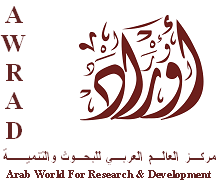 ﴿نتائج استطلاع الرأي العام الفلسطيني﴾(الجداول)المصالحةالاداء الحكوميالانتخاباتالسلطة الفلسطينيةتاريخ النشــر: 11 تشرين الثاني 2013
العمل الميـداني: 20-22  تشرين الأول 2013
حجم العينة: 1200 فلسطيني/ة في الضفة الغربية وقطاع غزة
نسبة الخطأ ± 3%
مركز العالم العربي للبحوث والتنمية- رام الله- غزة، فلسطينتلفاكس: 00970-2-2950957/8   البريد الإلكتروني: awrad@awrad.org    الصفحة الالكترونية: www.awrad.orgالقسم الاول: المصالحةالقسم الثاني: الأداء الحكوميالقسم الثالث: الانتخاباتالقسم الرابع: السلطة الفلسطينيةالضفة الغربية قطاع غزة المجموع 1-هل أنت متفائل أم متشائم من تحقيق المصالحة بين حركتي فتح وحماس ؟1-هل أنت متفائل أم متشائم من تحقيق المصالحة بين حركتي فتح وحماس ؟1-هل أنت متفائل أم متشائم من تحقيق المصالحة بين حركتي فتح وحماس ؟1-هل أنت متفائل أم متشائم من تحقيق المصالحة بين حركتي فتح وحماس ؟54.4%47.3%51.8%متفائل 43.1%51.6%46.3%متشائم    2.5%1.1%2.0%لا اعرفالضفة الغربية قطاع غزة المجموع 2-هل تعتقد بأن حركة فتح جدية في إنهاء الانقسام؟2-هل تعتقد بأن حركة فتح جدية في إنهاء الانقسام؟2-هل تعتقد بأن حركة فتح جدية في إنهاء الانقسام؟2-هل تعتقد بأن حركة فتح جدية في إنهاء الانقسام؟50.7%55.1%52.3%نعم 42.9%40.7%42.1%لا    6.4%4.2%5.6%لا اعرفالضفة الغربية قطاع غزة المجموع 3-هل تعتقد بأن حركة حماس جدية في إنهاء الانقسام؟3-هل تعتقد بأن حركة حماس جدية في إنهاء الانقسام؟3-هل تعتقد بأن حركة حماس جدية في إنهاء الانقسام؟3-هل تعتقد بأن حركة حماس جدية في إنهاء الانقسام؟39.6%40.2%39.8%نعم 51.7%56.4%53.5%لا    8.7%3.3%6.7%لا اعرفالضفة الغربية قطاع غزة المجموع 4-للتعامل مع المأزق الحالي بين حركتي فتح وحماس، ما هي أفضل الطرق لإنهاء الانقسام برأيك؟4-للتعامل مع المأزق الحالي بين حركتي فتح وحماس، ما هي أفضل الطرق لإنهاء الانقسام برأيك؟4-للتعامل مع المأزق الحالي بين حركتي فتح وحماس، ما هي أفضل الطرق لإنهاء الانقسام برأيك؟4-للتعامل مع المأزق الحالي بين حركتي فتح وحماس، ما هي أفضل الطرق لإنهاء الانقسام برأيك؟25.6%47.8%33.9%دعوة فورية لعقد الانتخابات التشريعية 8.5%10.9%9.4%تولي السلطة الفلسطينية السيطرة على قطاع غزة9.9%7.8%9.1%ادارة مشتركة من قبل السلطة الفلسطينية وحماس على قطاع غزة45.5%31.1%40.1%حكومة وحدة وطنية لقطاع غزة والضفة الغربية10.4%2.4%7.4%لا أعرفالضفة الغربية قطاع غزة المجموع 5-هل سمعت عن حركة "تمرد" في غزة؟"5-هل سمعت عن حركة "تمرد" في غزة؟"5-هل سمعت عن حركة "تمرد" في غزة؟"5-هل سمعت عن حركة "تمرد" في غزة؟"31.9%62.9%43.5%نعم 68.1%37.1%56.5%لا    الضفة الغربية قطاع غزة المجموع 6-بشكل عام، كيف تقيم الأداء العام للحكومة بقيادة رامي الحمد الله؟6-بشكل عام، كيف تقيم الأداء العام للحكومة بقيادة رامي الحمد الله؟6-بشكل عام، كيف تقيم الأداء العام للحكومة بقيادة رامي الحمد الله؟6-بشكل عام، كيف تقيم الأداء العام للحكومة بقيادة رامي الحمد الله؟26.8%24.2%25.8%إيجابي41.5%29.3%36.9%متوسط12.9%20.2%15.7%سلبي18.8%26.2%21.6%لا أعرفالضفة الغربية قطاع غزة المجموع 7-بشكل عام، كيف تقيم الأداء العام للحكومة بقيادة إسماعيل هنية؟7-بشكل عام، كيف تقيم الأداء العام للحكومة بقيادة إسماعيل هنية؟7-بشكل عام، كيف تقيم الأداء العام للحكومة بقيادة إسماعيل هنية؟7-بشكل عام، كيف تقيم الأداء العام للحكومة بقيادة إسماعيل هنية؟16.7%20.4%18.1%إيجابي40.4%36.7%39.0%متوسط29.1%40.0%33.2%سلبي13.9%2.9%9.8%لا أعرفالضفة الغربية قطاع غزة المجموع 8-بشكل عام، كيف تقيم الأداء العام للرئيس محمود عباس؟8-بشكل عام، كيف تقيم الأداء العام للرئيس محمود عباس؟8-بشكل عام، كيف تقيم الأداء العام للرئيس محمود عباس؟8-بشكل عام، كيف تقيم الأداء العام للرئيس محمود عباس؟31.9%33.1%32.3%إيجابي42.4%36.0%40.0%متوسط22.0%28.4%24.4%سلبي3.7%2.4%3.3%لا أعرفالضفة الغربية قطاع غزة المجموع 9-اذا كان لديك الاختيار بين الحكومتين الأولى بقيادة الحمد الله والثانية بقيادة هنية أي منهما تختار لإدارة المنطقة التي تعيش فيها؟9-اذا كان لديك الاختيار بين الحكومتين الأولى بقيادة الحمد الله والثانية بقيادة هنية أي منهما تختار لإدارة المنطقة التي تعيش فيها؟9-اذا كان لديك الاختيار بين الحكومتين الأولى بقيادة الحمد الله والثانية بقيادة هنية أي منهما تختار لإدارة المنطقة التي تعيش فيها؟9-اذا كان لديك الاختيار بين الحكومتين الأولى بقيادة الحمد الله والثانية بقيادة هنية أي منهما تختار لإدارة المنطقة التي تعيش فيها؟42.0%30.2%37.5%الحكومة بقياد الحمد لله15.0%20.9%17.2%الحكومة بقيادة هنية 33.5%39.8%35.9%لا أختار أيا من الحكومتين9.6%9.1%9.4%لا أعرفالضفة الغربية قطاع غزة المجموع 10-كيف تصف الحكومة الفلسطينية في كل من الضفة الغربية وقطاع غزة، هل الحكومة في الضفة الغربية؟10-كيف تصف الحكومة الفلسطينية في كل من الضفة الغربية وقطاع غزة، هل الحكومة في الضفة الغربية؟10-كيف تصف الحكومة الفلسطينية في كل من الضفة الغربية وقطاع غزة، هل الحكومة في الضفة الغربية؟10-كيف تصف الحكومة الفلسطينية في كل من الضفة الغربية وقطاع غزة، هل الحكومة في الضفة الغربية؟10-كيف تصف الحكومة الفلسطينية في كل من الضفة الغربية وقطاع غزة، هل الحكومة في الضفة الغربية؟57.5%52.0%55.4%نعم تحترم حقوق الانسان36.5%35.6%36.2%لا تحترم حقوق الانسان6.0%12.4%8.4%لا أعرفتحترم حقوق الانسان50.1%51.6%50.7%نعم تحترم حرية التعبير43.6%35.8%40.7%لا تحترم حرية التعبير6.3%12.7%8.7%لا أعرفتحترم حرية التعبير51.1%49.6%50.5%نعم تحترم حرية الاعتصام 41.9%37.6%40.3%لا تحترم حرية الاعتصام 7.1%12.9%9.3%لا أعرفتحترم حرية الاعتصام 49.5%53.1%50.8%نعم ديمقراطية 42.8%34.4%39.7%لا ديمقراطية 7.7%12.4%9.5%لا أعرفديمقراطية 33.5%30.4%32.3%نعم استبدادية51.7%54.4%52.8%لا استبدادية14.8%15.1%14.9%لا أعرفاستبداديةالضفة الغربية قطاع غزة المجموع 11-كيف تصف الحكومة الفلسطينية في كل من الضفة الغربية وقطاع غزة، هل الحكومة في قطاع غزة؟11-كيف تصف الحكومة الفلسطينية في كل من الضفة الغربية وقطاع غزة، هل الحكومة في قطاع غزة؟11-كيف تصف الحكومة الفلسطينية في كل من الضفة الغربية وقطاع غزة، هل الحكومة في قطاع غزة؟11-كيف تصف الحكومة الفلسطينية في كل من الضفة الغربية وقطاع غزة، هل الحكومة في قطاع غزة؟11-كيف تصف الحكومة الفلسطينية في كل من الضفة الغربية وقطاع غزة، هل الحكومة في قطاع غزة؟30.3%32.2%31.0%نعم تحترم حقوق الانسان42.5%65.1%51.0%لا تحترم حقوق الانسان27.2%2.7%18.0%لا أعرفتحترم حقوق الانسان24.6%28.9%26.2%نعم تحترم حرية التعبير47.8%68.9%55.7%لا تحترم حرية التعبير27.6%2.2%18.1%لا أعرفتحترم حرية التعبير26.4%27.1%26.7%نعم تحترم حرية الاعتصام 46.7%70.9%55.8%لا تحترم حرية الاعتصام 26.8%2.0%17.5%لا أعرفتحترم حرية الاعتصام 24.0%27.1%25.2%نعم ديمقراطية 49.0%70.7%57.1%لا ديمقراطية 27.0%2.2%17.7%لا أعرفديمقراطية 37.5%53.8%43.6%نعم استبدادية30.8%39.3%34.0%لا استبدادية31.6%6.9%22.4%لا أعرفاستبداديةالضفة الغربية قطاع غزة المجموع 12-ما هو رأيك بالعبارات التالية: أريد منك أن تقول لي، هل أنت موافق أم موافق إلى حد ما أم غير موافق عليها؟12-ما هو رأيك بالعبارات التالية: أريد منك أن تقول لي، هل أنت موافق أم موافق إلى حد ما أم غير موافق عليها؟12-ما هو رأيك بالعبارات التالية: أريد منك أن تقول لي، هل أنت موافق أم موافق إلى حد ما أم غير موافق عليها؟12-ما هو رأيك بالعبارات التالية: أريد منك أن تقول لي، هل أنت موافق أم موافق إلى حد ما أم غير موافق عليها؟12-ما هو رأيك بالعبارات التالية: أريد منك أن تقول لي، هل أنت موافق أم موافق إلى حد ما أم غير موافق عليها؟27.1%32.0%28.9%موافق نظام الحكم في الضفة الغربية اليوم أكثر ديمقراطية مما كان عليه قبل 10 سنوات34.4%27.3%31.8%موافق الى  حد ما نظام الحكم في الضفة الغربية اليوم أكثر ديمقراطية مما كان عليه قبل 10 سنوات33.3%34.0%33.6%غير موافق نظام الحكم في الضفة الغربية اليوم أكثر ديمقراطية مما كان عليه قبل 10 سنوات5.2%6.7%5.8%لا أعرفنظام الحكم في الضفة الغربية اليوم أكثر ديمقراطية مما كان عليه قبل 10 سنوات10.9%17.1%13.3%موافق  نظام الحكم في قطاع غزة اليوم أكثر ديمقراطية مما كان عليه قبل 10 سنوات22.5%24.0%23.1%موافق الى  حد ما  نظام الحكم في قطاع غزة اليوم أكثر ديمقراطية مما كان عليه قبل 10 سنوات46.9%56.2%50.4%غير موافق  نظام الحكم في قطاع غزة اليوم أكثر ديمقراطية مما كان عليه قبل 10 سنوات19.6%2.7%13.3%لا أعرف نظام الحكم في قطاع غزة اليوم أكثر ديمقراطية مما كان عليه قبل 10 سنوات23.6%31.3%26.5%موافق احترام حرية التعبير عن الرأي في الضفة الغربية أفضل مما كان عليه قبل 10 سنوات34.0%25.6%30.8%موافق الى  حد ما احترام حرية التعبير عن الرأي في الضفة الغربية أفضل مما كان عليه قبل 10 سنوات36.7%36.7%36.7%غير موافق احترام حرية التعبير عن الرأي في الضفة الغربية أفضل مما كان عليه قبل 10 سنوات5.7%6.4%6.0%لا أعرفاحترام حرية التعبير عن الرأي في الضفة الغربية أفضل مما كان عليه قبل 10 سنوات10.4%18.2%13.3%موافق احترام حرية التعبير عن الرأي في قطاع غزة أفضل مما كان عليه قبل 10 سنوات21.5%20.9%21.3%موافق الى  حد ما احترام حرية التعبير عن الرأي في قطاع غزة أفضل مما كان عليه قبل 10 سنوات47.6%58.0%51.5%غير موافق احترام حرية التعبير عن الرأي في قطاع غزة أفضل مما كان عليه قبل 10 سنوات20.5%2.9%13.9%لا أعرفاحترام حرية التعبير عن الرأي في قطاع غزة أفضل مما كان عليه قبل 10 سنوات12.8%21.3%16.0%موافق القيادة السياسية في قطاع غزة أقرب للشعب مما كانت عليه قبل 10 سنوات20.1%21.1%20.5%موافق الى  حد ما القيادة السياسية في قطاع غزة أقرب للشعب مما كانت عليه قبل 10 سنوات46.7%54.4%49.6%غير موافق القيادة السياسية في قطاع غزة أقرب للشعب مما كانت عليه قبل 10 سنوات20.4%3.1%13.9%لا أعرفالقيادة السياسية في قطاع غزة أقرب للشعب مما كانت عليه قبل 10 سنوات18.3%28.7%22.2%موافق القيادة السياسية في الضفة الغربية أقرب للشعب مما كانت عليه قبل 10 سنوات32.5%27.6%30.7%موافق الى  حد ما القيادة السياسية في الضفة الغربية أقرب للشعب مما كانت عليه قبل 10 سنوات41.6%37.8%40.2%غير موافق القيادة السياسية في الضفة الغربية أقرب للشعب مما كانت عليه قبل 10 سنوات7.6%6.0%7.0%لا أعرفالقيادة السياسية في الضفة الغربية أقرب للشعب مما كانت عليه قبل 10 سنواتالضفة الغربية قطاع غزة المجموع 13-هل تعتقد بأنه يجب إجراء الانتخابات التشريعية فورا في الضفة الغربية وغزة13-هل تعتقد بأنه يجب إجراء الانتخابات التشريعية فورا في الضفة الغربية وغزة13-هل تعتقد بأنه يجب إجراء الانتخابات التشريعية فورا في الضفة الغربية وغزة13-هل تعتقد بأنه يجب إجراء الانتخابات التشريعية فورا في الضفة الغربية وغزة83.6%91.3%86.5%نعم 11.9%8.4%10.6%لا 4.5%0.2%2.9%لا أعرفالضفة الغربية قطاع غزة المجموع 14-هل تعتقد بأنه يجب إجراء الانتخابات الرئاسية فورا في الضفة الغربية وغزة14-هل تعتقد بأنه يجب إجراء الانتخابات الرئاسية فورا في الضفة الغربية وغزة14-هل تعتقد بأنه يجب إجراء الانتخابات الرئاسية فورا في الضفة الغربية وغزة14-هل تعتقد بأنه يجب إجراء الانتخابات الرئاسية فورا في الضفة الغربية وغزة82.0%91.6%85.6%نعم 13.6%8.0%11.5%لا 4.4%0.4%2.9%لا أعرفالضفة الغربية قطاع غزة المجموع 15-إذا تم إجراء الانتخابات التشريعية اليوم، وترشحت الأحزاب التالية، لمن ستصوت؟ 15-إذا تم إجراء الانتخابات التشريعية اليوم، وترشحت الأحزاب التالية، لمن ستصوت؟ 15-إذا تم إجراء الانتخابات التشريعية اليوم، وترشحت الأحزاب التالية، لمن ستصوت؟ 15-إذا تم إجراء الانتخابات التشريعية اليوم، وترشحت الأحزاب التالية، لمن ستصوت؟ 37.1%42.0%38.9%حركة التحرير الوطني الفلسطيني "فتح"10.4%15.8%12.4%حركة المقاومة الإسلامية "حماس"2.1%3.3%2.6%الجبهة الشعبية لتحرير فلسطين2.5%2.7%2.6%المبادرة الوطنية الفلسطينية     1.3%1.8%1.5%حركة الجهاد الإسلامي3.2%1.1%2.4%الجبهة الديمقراطية لتحرير فلسطين0.3%0.2%الاتحاد الديمقراطي الفلسطيني "فدا"    %0.5%0.2%0.4حزب التحرير0.3%0.2%0.3%حزب الشعب الفلسطيني%0.1%0.1جبهة النضال الفلسطيني1.5%%2.2%1.8غير ذلك    25.2%13.6%20.8%لم أقرر   15.5%17.1%16.1%لن أصوتالضفة الغربية قطاع غزة المجموع 16-لو ترشح لمنصب الرئاسة فقط كل من -----، من ستنتخب؟16-لو ترشح لمنصب الرئاسة فقط كل من -----، من ستنتخب؟16-لو ترشح لمنصب الرئاسة فقط كل من -----، من ستنتخب؟16-لو ترشح لمنصب الرئاسة فقط كل من -----، من ستنتخب؟39.1%45.6%41.5%محمود عباس13.3%18.7%15.3%خالد مشعل13.3%9.8%12.0%لا أعرف/غير متأكد34.3%26.0%31.2%لن أصوتالضفة الغربية قطاع غزة المجموع 17-البعض يؤيد والبعض يعارض حل السلطة الوطنية الفلسطينية، ما هو رأيك؟17-البعض يؤيد والبعض يعارض حل السلطة الوطنية الفلسطينية، ما هو رأيك؟17-البعض يؤيد والبعض يعارض حل السلطة الوطنية الفلسطينية، ما هو رأيك؟17-البعض يؤيد والبعض يعارض حل السلطة الوطنية الفلسطينية، ما هو رأيك؟21.6%30.7%25.0%أؤيد 73.4%59.1%68.1%أعارض4.9%10.2%6.9%لا أعرف	الضفة الغربية قطاع غزة المجموع 18-هل تؤيد أي جهد من قبل السلطة الفلسطينية، بما في ذلك زيادة معدلات الضرائب، لتقليل الاعتماد على المساعدات الخارجية وزيادة الاعتماد على الذات والاكتفاء الذاتي؟18-هل تؤيد أي جهد من قبل السلطة الفلسطينية، بما في ذلك زيادة معدلات الضرائب، لتقليل الاعتماد على المساعدات الخارجية وزيادة الاعتماد على الذات والاكتفاء الذاتي؟18-هل تؤيد أي جهد من قبل السلطة الفلسطينية، بما في ذلك زيادة معدلات الضرائب، لتقليل الاعتماد على المساعدات الخارجية وزيادة الاعتماد على الذات والاكتفاء الذاتي؟18-هل تؤيد أي جهد من قبل السلطة الفلسطينية، بما في ذلك زيادة معدلات الضرائب، لتقليل الاعتماد على المساعدات الخارجية وزيادة الاعتماد على الذات والاكتفاء الذاتي؟17.8%22.9%19.7%نعم 75.8%71.3%74.1%لا 6.4%5.8%6.2%لا أعرف	الضفة الغربية قطاع غزة المجموع 19-هل تعتقد بأن الفلسطينيين أكثر أم أقل اعتمادا على الذات مما كانوا عليه منذ اتفاق أوسلو؟19-هل تعتقد بأن الفلسطينيين أكثر أم أقل اعتمادا على الذات مما كانوا عليه منذ اتفاق أوسلو؟19-هل تعتقد بأن الفلسطينيين أكثر أم أقل اعتمادا على الذات مما كانوا عليه منذ اتفاق أوسلو؟19-هل تعتقد بأن الفلسطينيين أكثر أم أقل اعتمادا على الذات مما كانوا عليه منذ اتفاق أوسلو؟33.5%41.6%36.5%أكثر اعتمادا57.3%46.0%53.0%أقل اعتمادا 9.2%12.4%10.4%لا أعرف	توزيع العينة(%)توزيع العينة(%)توزيع العينة(%)توزيع العينة(%)توزيع العينة(%)المنطقةالمنطقةالجنسالجنسالجنس62.5الضفة الغربية49.8ذكرذكر37.5قطاع غزة50.2انثىانثىالمحافظةالمحافظةالعمرالعمرالعمر6.8جنين43.318-3018-305.0طولكرم22.231-4031-401.7قلقيلية34.541+41+8.3نابلسالحالة الاجتماعيةالحالة الاجتماعيةالحالة الاجتماعية1.6سلفيت26.0اعزباعزب1.6طوباس69.9متزوجمتزوج8.3رام الله والبيرة4.0غير ذلكغير ذلك10.0القدسوضع اللجوءوضع اللجوءوضع اللجوء1.8اريحا46.2لاجئلاجئ4.8بيت لحم53.8غير لاجئغير لاجئ12.7الخليلالتحصيل العلميالتحصيل العلميالتحصيل العلمي7.2جباليا26.1لغاية المرحلة الإعدادية (أقل من 9 سنوات دراسية)لغاية المرحلة الإعدادية (أقل من 9 سنوات دراسية)14.6غزة42.4المرحلة الثانوية (9-12 سنة دراسية)المرحلة الثانوية (9-12 سنة دراسية)5.3دير البلح31.5مرحلة ما بعد التوجيهي (أكثر من 12 سنة دراسية)مرحلة ما بعد التوجيهي (أكثر من 12 سنة دراسية)5.3خانيونسالعملالعملالعمل5.3رفح11.8عاملعاملمكان السكنمكان السكن13.6موظفموظف48.0مدينة 1.4مزارعمزارع28.0قرية5.6تاجرتاجر24.0مخيم0.8متخصصمتخصصقطاع العملقطاع العمل3.5مهني/ حرفيمهني/ حرفي27.4حكومي12.5طالبطالب65.4خاص38.4ربة منزلربة منزل2.7اهلي10.8لا يعمللا يعمل4.6غير ذلك1.6متقاعدمتقاعدالدخلالدخلهل تستخدم الانترنتهل تستخدم الانترنتهل تستخدم الانترنت9.8جيد  أو أكثر 48.3نعمنعم63.1متوسط51.8لالا27.1ضعيفهل تستخدمFace bookهل تستخدمFace bookهل تستخدمFace book84.684.6نعم15.415.4لا